§317.  Maine Farms for the Future ProgramThe Maine Farms for the Future Program, referred to in this chapter as the "program," is created.  The program is administered by the department, either directly or by contract with a suitable organization.  The program provides a selected farm with assistance in developing a detailed business plan that involves changes in the farm's operation to increase the vitality of the farm and investment money to help implement the plan. Participants in the program are eligible to apply for reduced-interest loans from the Agricultural Marketing Loan Fund established under Title 10, section 1023‑J and administered under section 435.  The department shall organize a review panel, referred to in this chapter as the "panel," to evaluate and approve applications for participation in the program and for investment support.  [PL 2007, c. 660, §1 (AMD).]SECTION HISTORYPL 1999, c. 763, §1 (NEW). PL 2007, c. 660, §1 (AMD). The State of Maine claims a copyright in its codified statutes. If you intend to republish this material, we require that you include the following disclaimer in your publication:All copyrights and other rights to statutory text are reserved by the State of Maine. The text included in this publication reflects changes made through the First Regular and First Special Session of the 131st Maine Legislature and is current through November 1, 2023
                    . The text is subject to change without notice. It is a version that has not been officially certified by the Secretary of State. Refer to the Maine Revised Statutes Annotated and supplements for certified text.
                The Office of the Revisor of Statutes also requests that you send us one copy of any statutory publication you may produce. Our goal is not to restrict publishing activity, but to keep track of who is publishing what, to identify any needless duplication and to preserve the State's copyright rights.PLEASE NOTE: The Revisor's Office cannot perform research for or provide legal advice or interpretation of Maine law to the public. If you need legal assistance, please contact a qualified attorney.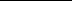 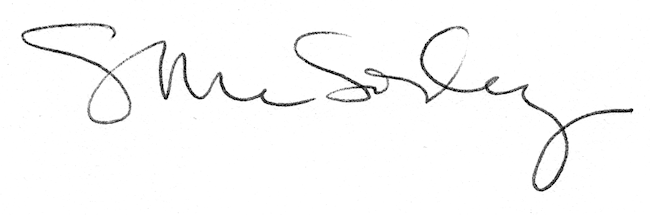 